______Информационный бюллетень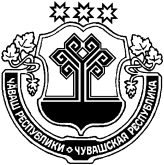 Вестник  Татарские СугутыГазета Администрации Татарско-Сугутского сельского поселения                                                                                                                                                                                          Издается с ноября   1.   Постановление главы администрации Татарско-Сугутского сельского поселения Батыревского района от  13.06.2022 г.  №42 «Об утверждении состава и положения о Комиссии по подготовке проекта правил землепользования и застройки Татарско-Сугутского сельского поселения Батыревского района»В соответствии с Федеральным Законом от 06.10.2003 г. № 131- ФЗ «Об общих принципах организации местного самоуправления в Российской Федерации», со статьей 30, 31 Градостроительного Кодекса РФ от 29.12.2004 г. № 190-ФЗ, Законом Чувашской Республики от 04.07.2007 №11«О регулировании градостроительной деятельности в Чувашской Республике», администрация Татарско-Сугутского сельского поселения Батыревского района Чувашской Республики постановляет:1. Утвердить положение о Комиссии по подготовке проекта правил землепользования и застройки администрации Татарско-Сугутского сельского поселения Батыревского района Чувашской Республики согласно приложению 1.2. Утвердить состав Комиссии по подготовке проекта правил землепользования и застройки администрации Татарско-Сугутского сельского поселения Батыревского района Чувашской Республики согласно приложению 2.3. Признать утратившим силу постановление администрации Татарско-Сугутского сельского поселения от 16.10.2017 №60 «О подготовке проекта внесения изменений в правила землепользования и застройки территории Татарско-Сугутского сельского поселения Батыревского района Чувашской Республики».4.   Признать утратившим силу постановление администрации Татарско-Сугутского сельского поселения от 05.04.2021 №21 «О внесение изменений в постановление администрации Татарско-Сугутского сельского поселения «О подготовке проекта внесения изменений в правила землепользования и застройки территории Татарско-Сугутского сельского поселения Батыревского района Чувашской Республики».5. Настоящее постановление вступает в силу после его официального опубликования.Глава Татарско-Сугутскогосельского поселения                                                                                                   Д.М. КозловПриложение №1к постановлению администрации Татарско-Сугутского сельского поселенияот 06.06.2022 г. №42Положение о Комиссии по подготовке проекта правил землепользования и застройки Татарско-Сугутского сельского поселения Батыревского района1. Общие положения1.1. Комиссия по подготовке проекта правил землепользования и застройки Татарско-Сугутского сельского поселения (далее по тексту - Комиссия) является постоянно действующим совещательным органом при администрации Татарско-Сугутского сельского поселения.1.2. Решения Комиссии носят рекомендательный характер при принятии решений главой сельского поселения.1.3. Комиссия создается и прекращает свою деятельность на основании муниципального правового акта администрации Татарско-Сугутского сельского поселения.1.4. В своей деятельности Комиссия руководствуется Конституцией Российской Федерации, Конституцией Чувашской Республики, федеральными законами и законами Чувашской Республики, указами и распоряжениями Президента Российской Федерации и Главы Чувашской Республики, постановлениями и распоряжениями Правительства Российской Федерации и Кабинета Министров Чувашской Республики, нормативными правовыми актами Министерства регионального развития Российской Федерации, Федерального агентства по строительству и жилищно-коммунальному хозяйству, Министерства строительства, архитектуры и жилищно-коммунального хозяйства Чувашской Республики, Уставом Татарско-Сугутского сельского поселения, решениями  Собрания депутатов Татарско-Сугутского сельского поселения, постановлениями и распоряжениями администрации Татарско-Сугутского сельского поселения, иными нормативными правовыми актами Российской Федерации, Чувашской Республики в области архитектурной и градостроительной деятельности, а также настоящим Положением.2. Функции Комиссии2.1. Рассмотрение вопросов:а) подготовки проекта Правил землепользования и застройки;б) внесения изменений в Правила землепользования и застройки;в) предоставления разрешения на условно разрешенный вид использования земельного участка и объекта капитального строительства;г) предоставления разрешения на отклонение от предельных параметров разрешенного строительства, реконструкции объектов капитального строительства;2.2. Организация и проведение публичных слушаний:а) по проекту Правил землепользования и застройки;б) по проекту внесения изменений в Правила землепользования и застройки;в) по вопросу предоставления разрешений на условно разрешенный вид использования земельных участков и объектов капитального строительства;г) по вопросу предоставления разрешений на отклонение от предельных параметров разрешенного строительства, реконструкции объектов капитального строительства;2.3. Подготовка и направление главе Татарско-Сугутского сельского поселения рекомендаций о внесении изменений в Правила землепользования и застройки, о предоставлении разрешений на условно разрешенный вид использования земельного участка и объекта капитального строительства, а также на отклонение от предельных параметров разрешенного строительства, реконструкции объектов капитального строительства или об отклонении таких предложений.2.4. Обеспечение работ по подготовке проекта Правил землепользования и застройки, проекта о внесении изменений в Правила землепользования и застройки.2.5. Подготовка протокола публичных слушаний, заключения о результатах публичных слушаний.2.6. Прием и рассмотрение предложений и замечаний от участников публичных слушаний по вопросам, указанным в пункте 2.2.3. Права Комиссии3.1. Запрашивать в заинтересованных организациях в установленном порядке и получать материалы, необходимые для реализации возложенных на Комиссию функций.3.2. Вносить главе Татарско-Сугутского сельского поселения предложения по вопросам, относящимся к компетенции Комиссии и требующим принятия решений главой Татарско-Сугутского сельского поселения.3.3. Привлекать в установленном порядке для работы в Комиссии специалистов администрации Татарско-Сугутского сельского поселения, представителей заинтересованных юридических и физических лиц.3.4. Отложить рассмотрение вопросов с приостановлением срока исполнения по следующим основаниям:а) по ходатайству заявителя.4. Состав Комиссии4.1. В состав Комиссии входят председатель Комиссии, его заместитель, ответственный секретарь и члены Комиссии. Персональный состав Комиссии утверждается постановлением администрации Татарско-Сугутского сельского поселения.4.2. Руководство деятельностью Комиссии осуществляется председателем Комиссии, а в его отсутствие - заместителем председателя Комиссии. При отсутствии обоих заседание ведет член Комиссии, уполномоченный председателем Комиссии.4.3. Председателем Комиссии является председатель Собрания депутатов Татарско-Сугутского сельского поселения.Председатель Комиссии осуществляет общее руководство деятельностью Комиссии, контролирует деятельность Комиссии, ведет заседания Комиссии, принимает решение о приглашении заинтересованного лица для участия в обсуждении по рассматриваемому вопросу, подписывает повестки дня, телефонограммы, протоколы заседаний Комиссии, выписки из протоколов, запросы, письма и иные документы Комиссии, подписывает протоколы публичных слушаний и заключения о результатах публичных слушаний.4.4. Заместителем председателя Комиссии является председатель Общественного совета Татарско-Сугутского сельского поселения.Заместитель председателя Комиссии обеспечивает организационную подготовку заседаний Комиссии, докладывает на заседании Комиссии по вопросам, включенным в повестку дня, согласовывает письма, выписки из протоколов, запросы, повестки дня, телефонограммы Комиссии, подписывает заключения о результатах публичных слушаний, протоколы заседаний Комиссии, осуществляет полномочия председателя Комиссии на период его временного отсутствия.4.5. Функции секретаря Комиссии осуществляет ведущий специалист-эксперт администрации Татарско-Сугутского сельского поселения. Секретарь Комиссии назначается по представлению председателя Комиссии. Секретарь входит в состав Комиссии без права голоса.Секретарь Комиссии осуществляет организационно-методическое обеспечение деятельности Комиссии, в том числе: - формирует повестки заседаний Комиссии, согласовывает их с заместителем председателя Комиссии; - оповещает членов Комиссии о времени, месте и дате проведения очередного заседания Комиссии и планируемых для рассмотрения вопросах (не позднее чем за два дня до даты заседания Комиссии); - осуществляет подготовку к рассмотрению на заседаниях Комиссии необходимых материалов; - ведет и оформляет протоколы заседаний Комиссии, подписывает их, представляет их для подписания заместителю председателя Комиссии, подписания и утверждения председателю Комиссии в течение 5-ти дней после проведения заседания; - направляет членам Комиссии копию подписанного протокола заседания Комиссии; - подготавливает проекты распоряжений, постановлений администрации Татарско-Сугутского сельского поселения по вопросам деятельности Комиссии; - осуществляет подготовку проектов писем, проектов запросов, проектов решений, других материалов и документов, касающихся выполнения задач и полномочий Комиссии; - осуществляет регистрацию входящей и исходящей корреспонденции Комиссии; - обеспечивает организацию и проведение публичных слушаний; - осуществляет подготовку отчетов о проделанной работе Комиссии; - осуществляет прием и консультирование физических и юридических лиц по вопросам, отнесенным к компетенции Комиссии; - выполняет поручения председателя Комиссии и заместителя председателя Комиссии.4.6. Члены Комиссии лично участвуют в заседаниях Комиссии. Члены Комиссии могут временно (на период своего отсутствия) делегировать полномочия члена Комиссии другому лицу, исполняющему его должностные обязанности по основному месту работы.Член Комиссии: - участвует в рассмотрении вопросов повестки дня заседания Комиссии и информирует о наличии негативных факторов, которые так или иначе влияют на благоприятные условия жизнедеятельности, права и законные интересы правообладателей земельных участков и объектов капитального строительства; - участвует в голосовании при принятии решений Комиссией; - вносит предложения, замечания и дополнения в письменном или устном виде по рассматриваемым на заседаниях Комиссии вопросам; - принимает участие в публичных слушаниях; - согласовывает протоколы заседаний Комиссии; - подписывает заключения о результатах публичных слушаний;4.7. Наряду с членами Комиссии участие в ее заседании могут принимать лица, приглашенные для участия в обсуждении отдельных вопросов повестки дня.Для подготовки материалов к заседаниям Комиссии, а также для участия в заседаниях Комиссии при рассмотрении отдельных вопросов могут приглашаться эксперты, ученые и специалисты, не являющиеся членами Комиссии.4.8. Комиссия наделяется полномочиями с момента утверждения ее состава и действует до формирования нового состава.Глава Татарско-Сугутского сельского поселения может вносить изменения в персональный состав Комиссии.5. Порядок работы Комиссии5.1. Комиссия осуществляет свою деятельность в форме заседаний.5.2. Заседания Комиссии назначаются ее председателем, а при его отсутствии - заместителем председателя. Заседания проводятся по мере необходимости с учетом поступающих заявлений, относительно которых должны быть приняты решения в установленные сроки, но не реже одного раза в месяц.5.3. Заседание Комиссии считается правомочным, если на нем присутствует не менее половины членов Комиссии.5.4. Члены Комиссии обязаны присутствовать на заседаниях Комиссии. При невозможности присутствия на заседании член Комиссии обязан заблаговременно извещать об этом секретаря Комиссии. В случае необходимости направлять секретарю Комиссии свое мнение по вопросам повестки дня в письменной форме, которое оглашается на заседании и приобщается к протоколу заседания.5.5. При отсутствии члена Комиссии более чем на 3-х заседаниях подряд без надлежащего извещения о невозможности присутствия, председателем Комиссии подготавливается предложение главе Татарско-Сугутского сельского поселения об исключении этого члена Комиссии из состава Комиссии.5.6. Решения Комиссии принимаются отдельно по каждому вопросу большинством голосов присутствующих на заседании членов Комиссии путем открытого голосования. Каждый член Комиссии обладает правом одного голоса. При равенстве голосов голос председателя Комиссии является решающим. Решения Комиссии носят рекомендательный характер.5.7. Любой член Комиссии ее решением освобождается от участия в голосовании по конкретному вопросу в случае, если он имеет прямую заинтересованность в решении рассматриваемого вопроса.5.8. Заседание Комиссии оформляется протоколом, в котором фиксируются вопросы, внесенные на рассмотрение Комиссии, а также принятые по ним решения. Протокол подписывается председателем, заместителем председателя, секретарем Комиссии и согласовывается членами Комиссии. Член Комиссии, не согласный с результатами голосования, вправе приложить к протоколу свое особое мнение, которое подлежит обязательному приобщению к протоколу заседания.5.9. Комиссия предоставляет информацию о порядке ее деятельности по запросам граждан и организаций с использованием средств почтовой, телефонной связи, посредством электронной почты. Информация о работе Комиссии является открытой для всех заинтересованных лиц.5.10. Комиссия имеет свой архив, в котором содержатся протоколы всех заседаний, заключения, другие материалы, связанные с деятельностью Комиссии.5.11. Организационное обеспечение деятельности Комиссии осуществляется администрацией  Татарско-Сугутского сельского поселения.5.12. Члены комиссии осуществляют свою деятельность на безвозмездной основе.Приложение 2 к постановлению администрации Татарско-Сугутского сельского поселенияБатыревского района Чувашской Республики от 06.06.2022 г.  № 42Состав Комиссии по подготовке проекта правил землепользования и застройки Татарско-Сугутского сельского поселенияВахитова Ч.И. – председатель Собрания депутатов Татарско-Сугутского сельского поселения – председатель комиссии (по согласованию);Незметдинова Р.Ф. – председатель Общественного совета Татарско-Сугутского сельского поселения - заместитель председателя Комиссии (по согласованию);Насибуллов А.М. - инспектор-делопроизводитель администрации Татарско-Сугутского сельского поселения - секретарь Комиссии.Члены Комиссии:Ижедеров В.В. – заместитель начальника отдела строительства и развития общественной инфраструктуры администрации Батыревского района (по согласованию);Солдатова Г.М. – ведущий специалист – эксперт (эколог) отдела строительства и развития общественной инфраструктуры администрации Батыревского района (по согласованию);Сабитова Р.З. - ведущий специалист-эксперт администрации Татарско-Сугутского сельского поселения - секретарь Комиссии;Файзуллин И.М. - депутат Собрания депутатов Татарско-Сугутского сельского поселения (по согласованию);Мухутдинов И.Т. - депутат Собрания депутатов Татарско-Сугутского сельского поселения (по согласованию).Салихов З.М. – староста деревни Татарские Сугуты (по согласованию).2. Постановление главы администрации Татарско-Сугутского сельского поселения Батыревского района от  16.06.2022 г.  №43 «О подготовке проекта о внесении изменений в Правила землепользования и застройки Татарско-Сугутского сельского поселения Батыревского района Чувашской Республики, утвержденные решением Собрания депутатов Татарско-Сугутского сельского поселения Батыревского района Чувашской Республики от 26.12.2016 №1»В соответствии со статьей 33 Градостроительного кодекса Российской Федерации, статьей 14 Федерального закона от 6 октября 2003 года № 131-ФЗ «Об общих принципах местного самоуправления в Российской Федерации», Законом Чувашской Республики «О регулировании градостроительной деятельности в Чувашской Республике», статьей 32 Правил землепользования и застройки Татарско-Сугутского сельского поселения Батыревского района Чувашской Республики, утвержденных решением Собрания депутатов Татарско-Сугутского сельского поселения Батыревского района Чувашской Республики от 26.12.2016 №1, с учетом протокола заседания Комиссии по подготовке проекта правил землепользования и застройки администрации Татарско-Сугутского сельского поселения Батыревского района (далее – Комиссия) от 14.06.2022 г. №42, рекомендаций содержащихся в заключении Комиссии от 15.06.2022 №1, на администрация Татарско-Сугутского сельского поселения Батыревского района п о с т а н о в л я е т:1. Администрации Татарско-Сугутского сельского поселения Батыревского района в срок до 22 июня 2022 г. обеспечить подготовку проекта о внесении изменений в Правила землепользования и застройки Татарско-Сугутского сельского поселения Батыревского района Чувашской Республики, утвержденные решением Собрания депутатов Татарско-Сугутского сельского поселения Батыревского района Чувашской Республики от 26.12.2016 №1 (с изменениями в редакции решений от 25.12.2017, от 25.06.2019, от 25.08.2021) (далее - Правила), в части отнесения земельных участков с кадастровыми номерами 21:08:370101:209, 21:08:370101:210, 21:08:370101:237, 21:08:370201:410, 21:08:370201:411, 21:08:450101:42, 21:08:370205:351 из  территориальной зоны "Сельскохозяйственные угодья в составе земель сельскохозяйственного назначения (СХ-1) в территориальную зону "Сельскохозяйственного использования" (СХ-2)", отобразив данные изменения на карте градостроительного зонирования и зон с особыми условиями использования территории к Правилам, а также изменив графическое и текстовое описание местоположения границ измененной территориальной зоны СХ-2.2. Предложения и замечания по подготовке проекта внесения изменений в Правила в письменном виде направлять в администрацию Татарско-Сугутского сельского поселения Батыревского района по адресу: 429357, Чувашская Республика, Батыревский район, д. Татарские Сугуты, ул. Школьная, д. 21 в течение пяти дней со дня опубликования настоящего постановления. 3. Опубликовать данное постановление в порядке, установленном для официального опубликования муниципальных правовых актов, иной официальной информации и разместить соответствующее сообщение на официальном сайте администрации Татарско-Сугутского сельского поселения Батыревского района Чувашской Республики. 4. Настоящее постановление вступает в силу с момента его подписания. 5. Контроль за исполнением настоящего постановления оставляю за собой.Глава   Татарско-Сугутского сельского поселения                       Козлов Д.М. 16 июня 2022 года  №17                                ИнформационныйбюллетеньВестникТатарские СугутыУчредитель и издатель:Администрация  Татарско-Сугутскогосельского поселенияБатыревского районаЧувашской РеспубликиГлавный редактор и ответственный за выпуск А.М.НасибулловНомер сверстани отпечатан винформационном центреадминистрацииТатарско-Сугутскогосельского поселенияГазета распространяется бесплатноАдрес редакции и типографии: 429357,  Чувашская Республика, Батыревский район, д.Татарские Сугуты, ул. Школьная, 21, тел. 69- 3-46, адрес эл.почты: tsusgut-batyr@cap.ru